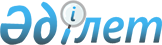 "Талғар ауданының дене шынықтыру және спорт бөлімі" мемлекеттік мекемесінің Ережесін бекіту туралы
					
			Күшін жойған
			
			
		
					Алматы облысы Талғар ауданы әкімдігінің 2015 жылғы 21 тамыздағы № 08-1108 қаулысы. Алматы облысы Әділет департаментінде 2015 жылы 23 қыркүйекте № 3440 болып тіркелді. Күші жойылды - Алматы облысы Талғар ауданы әкімдігінің 2016 жылғы 05 қыркүйектегі № 09-591 қаулысымен      Ескерту. Күші жойылды - Алматы облысы Талғар ауданы әкімдігінің 05.09.2016 № 09-591 қаулысымен.

      "Мемлекеттік мүлік туралы" 2011 жылғы 1 наурыздағы Қазақстан Республикасы Заңының 18-бабының 8) тармақшасына және "Қазақстан Республикасы мемлекеттік органының үлгі ережесін бекіту туралы" 2012 жылғы 29 қазандағы № 410 Қазақстан Республикасы Президентінің Жарлығына сәйкес, Талғар ауданының әкімдігі ҚАУЛЫ ЕТЕДІ:

      1. "Талғар ауданының дене шынықтыру және спорт бөлімі" мемлекеттік мекемесінің Ережесі осы қаулының қосымшасына сәйкес бекітілсін. 

      2. "Талғар ауданының дене шынықтыру және спорт бөлімі" мемлекеттік мекемесінің басшысы Нұрманов Аманжол Нұрманұлына осы қаулыны әділет органдарында мемлекеттік тіркелгеннен кейін ресми және мерзімді баспа басылымдарында, сондай-ақ Қазақстан Республикасының Үкіметі айқындаған интернет-ресурста және аудан әкімдігінің интернет-ресурсында жариялау жүктелсін.

      3. Осы қаулының орындалуын бақылау аудан әкімінің орынбасары Қыдырбек-ұлы Дәрменияр Алғатбекұлына жүктелсін.

      4. Осы қаулы әділет органдарында мемлекеттік тіркелген күннен бастап күшіне енеді және алғашқы ресми жарияланған күнінен кейін күнтізбелік он күн өткен соң қолданысқа енгізіледі.

 "Талғар ауданының дене шынықтыру және спорт бөлімі" мемлекеттік мекемесінің Ережесі 1. Жалпы ережелер      1. "Талғар ауданының дене шынықтыру және спорт бөлімі" мемлекеттік мекемесі Талғар ауданының аумағында дене шынықтыру және спорт саласында басшылықты жүзеге асыратын Қазақстан Республикасының мемлекеттік органы болып табылады.

      2. "Талғар ауданының дене шынықтыру және спорт бөлімі" мемлекеттік мекемесі өз қызметін Қазақстан Республикасының Конституциясына және заңдарына, Қазақстан Республикасының Президенті мен Үкіметінің актілеріне, өзге де нормативтік құқықтық актілерге, сондай-ақ осы Ережеге сәйкес жүзеге асырады.

      3. "Талғар ауданының дене шынықтыру және спорт бөлімі" мемлекеттік мекеме ұйымдық-құқықтық нысанындағы заңды тұлға болып табылады, мемлекеттік тілде өз атауы бар мөрі мен мөртаңбалары, белгіленген үлгідегі бланкілері, сондай-ақ Қазақстан Республикасының заңнамасына сәйкес қазынашылық органдарында шоттары болады.

      4. "Талғар ауданының дене шынықтыру және спорт бөлімі" мемлекеттік мекемесі азаматтық-құқықтық қатынастарға өз атынан түседі.

      5. "Талғар ауданының дене шынықтыру және спорт бөлімі" мемлекеттік мекемесіне егер заңнамаға сәйкес осыған уәкілеттік берілген болса, мемлекеттің атынан азаматтық-құқықтық қатынастардың тарапы болуға құқығы бар.

      6. "Талғар ауданының дене шынықтыру және спорт бөлімі" мемлекеттік мекемесі өз құзыретінің мәселелері бойынша заңнамада белгіленген тәртіппен "Талғар ауданының дене шынықтыру және спорт бөлімі" мемлекеттік мекемесі басшысының бұйрықтарымен және Қазақстан Республикасының заңнамасында көзделген басқа да актілермен ресімделетін шешімдер қабылдайды.

      7. "Талғар ауданының дене шынықтыру және спорт бөлімі" мемлекеттік мекемесінің құрылымы мен штат санының лимиті қолданыстағы заңнамаға сәйкес бекітіледі. 

      8. Заңды тұлғаның орналасқан жері: индекс 041600, Қазақстан Республикасы, Алматы облысы, Талғар ауданы, Талғар қаласы, Қонаев даңғылы, № 65.

      9. Мемлекеттік органның толық атауы – "Талғар ауданының дене шынықтыру және спорт бөлімі" мемлекеттік мекемесі.

      10. Осы Ереже "Талғар ауданының дене шынықтыру және спорт бөлімі" мемлекеттік мекемесінің құрылтай құжаты болып табылады.

      11. "Талғар ауданының дене шынықтыру және спорт бөлімі" мемлекеттік мекемесінің қызметін қаржыландыру жергілікті бюджеттен жүзеге асырылады.

      12. "Талғар ауданының дене шынықтыру және спорт бөлімі" мемлекеттік мекемесіне кәсіпкерлік субъектілерімен "Талғар ауданының дене шынықтыру және спорт бөлімі" мемлекеттік мекемесінің функциялары болып табылатын міндеттерді орындау тұрғысында шарттық қатынастарға түсуге тыйым салынады.

      Егер "Талғар ауданының дене шынықтыру және спорт бөлімі" мемлекеттік мекемесіне заңнамалық актілермен кірістер әкелетін қызметті жүзеге асыру құқығы берілсе, онда осындай қызметтен алынған кірістер мемлекеттік бюджеттің кірісіне жіберіледі.

 2. Мемлекеттік органның миссиясы, негізгі міндеттері, функциялары, құқықтары мен міндеттері      13. "Талғар ауданының дене шынықтыру және спорт бөлімі" мемлекеттік мекемесінің миссиясы: дене шынықтыру және спорт саласындағы мемлекеттік саясаттың іске асырылуын қамтамасыз ету.

      14. Міндеттері: 

      1) дене шынықтырумен және спортпен айналысатын адамдардың, сондай-ақ дене шынықтыру-сауықтыру және спорттық іс-шаралардың қатысушылары мен көрермендерінің өмірі мен денсаулығының қауіпсіздігін қамтамасыз ету және спорттық-бұқаралық іс-шараларды өткізу орындарында қоғамдық тәртіпті сақтау;

      2) ұлттық, техникалық және қолданбалы спорт түрлерін дамыту;

      3) дене шынықтыру мен спортты қолдау және ынталандыру.

      15. Функциялары: 

      1) аккредиттелген жергілікті спорт федерацияларымен бірлесіп, спорт түрлерi бойынша аудандық спорттық жарыстарды өткiзедi;

      2) спорт түрлерi бойынша аудандық құрама командаларды даярлауды және олардың облыстық спорттық жарыстарға қатысуын қамтамасыз етедi;

      3) Талғар ауданы аумағында бұқаралық спортты және ұлттық спорт түрлерiн дамытуды қамтамасыз етеді;

      4) Талғар ауданы аумағында аудандық дене шынықтыру-спорт ұйымдарының қызметін үйлестіреді;

      5) спорт ұйымдарына әдістемелік және консультациялық көмек көрсетеді;

      6) спортшыларға: 2-разрядты спортшы, 3-разрядты спортшы, 1-жасөспірімдік-разрядты спортшы, 2-жасөспірімдік-разрядты спортшы, 3-жасөспірімдік-разрядты спортшы спорттық разрядтарын береді;

      7) мынадай: бiлiктiлiгi жоғары деңгейдегi екiншi санатты жаттықтырушы, бiлiктiлiгi орта деңгейдегi екiншi санатты жаттықтырушы, бiлiктiлiгi жоғары деңгейдегi екiншi санатты әдiскер, бiлiктiлiгi орта деңгейдегi екiншi санатты әдiскер, бiлiктiлiгi жоғары деңгейдегi екiншi санатты нұсқаушы-спортшы, спорт төрешiсi біліктілік санаттарын береді;

      8) спорттық-бұқаралық iс-шаралардың бірыңғай өңірлік күнтiзбесін iске асырады;

      9) Талғар ауданы аумағында спорттық iс-шараларды ұйымдастыруды және өткiзудi үйлестiредi;

      10) Талғар ауданы аумағында дене шынықтыру мен спортты дамыту жөніндегі ақпаратты жинауды, талдауды жүзеге асырады және Қазақстан Республикасының заңнамасында белгіленген нысанда және мерзімдерде облыстық жергілікті атқарушы органына ұсынады;

      11) аккредиттелген өңірлік және жергілікті спорт федерацияларының ұсыныстары бойынша спорт түрлері бойынша аудандық құрама командаларының тізімдерін қалыптастырады және бекітеді;

      12) ресми дене шынықтыру және спорт іс-шараларын медициналық қамтамасыз етуді ұйымдастырады;

      13) дене шынықтыру және спорт іс-шараларын өткізу кезінде қоғамдық тәртіп пен қоғамдық қауіпсіздікті қамтамасыз етеді;

      14) аудандық мамандандырылмаған балалар-жасөспірімдер мектептерінің қызметін қамтамасыз етеді;

      15) жергілікті мемлекеттік басқару мүдделерінде Қазақстан Республикасының заңнамасымен жергілікті атқарушы органдарға жүктелетін өзге де өкілеттіктерді жүзеге асырады.

      16. Құқықтары мен міндеттері:

      1) мемлекеттік органдардан және өзге де ұйымдардан өз қызметіне қажетті ақпаратты сұрату және алу;

      2) оперативті басқару құқығымен қарасты мүліктерді пайдалануды жүзеге асыру; 

      3) жеке және заңды тұлғалардың өтініштерін уақытылы және сапалы қарау;

      4) Қазақстан Республикасының заңнамасына сәйкес өз құзыреті шегінде дене шынықтыру және спорт саласында басқа да құқықтарды және міндеттерді жүзеге асыру.

 3. Мемлекеттік органның қызметін ұйымдастыру      17. "Талғар ауданының дене шынықтыру және спорт бөлімі" 

      мемлекеттік мекемесінде басшылықты "Талғар ауданының дене шынықтыру және спорт бөлімі" мемлекеттік мекемесіне жүктелген міндеттердің орындалуына және оның функцияларын жүзеге асыруға дербес жауапты болатын бірінші басшы жүзеге асырады. 

      18. "Талғар ауданының дене шынықтыру және спорт бөлімі" мемлекеттік мекемесінің бірінші басшысын Талғар ауданының әкімі қызметке тағайындайды және қызметтен босатады.

      19. "Талғар ауданының дене шынықтыру және спорт бөлімі" мемлекеттік мекемесінің бірінші басшысының орынбасарлары жоқ.

      20. "Талғар ауданының дене шынықтыру және спорт бөлімі" мемлекеттік мекемесінің бірінші басшысының өкілеттігі:

      1) "Талғар ауданының дене шынықтыру және спорт бөлімі" мемлекеттік мекемесінің қызметкерлерін қолданыстағы заңнамаға сәйкес қызметке тағайындайды және босатады;

      2) "Талғар ауданының дене шынықтыру және спорт бөлімі" мемлекеттік мекемесінің қарамағындағы мемлекеттік мекеменің директорын қолданыстағы заңнамаға сәйкес қызметке тағайындайды және босатады;

      3) "Талғар ауданының дене шынықтыру және спорт бөлімі" мемлекеттік мекемесі қызметкерлерінің міндеттері мен өкiлеттiктерiн өз құзыреті шегінде айқындайды;

      4) "Талғар ауданының дене шынықтыру және спорт бөлімі" мемлекеттік мекемесінің қызметкерлерін, "Талғар ауданының дене шынықтыру және спорт бөлімі" мемлекеттік мекемесінің қарамағындағы мемлекеттік мекеменің директорын заңнамада белгіленген тәртіппен ынталандырады және тәртіптік жазалар қолданады;

      5) өз құзыреті шегінде бұйрықтар шығарады; 

      6) мемлекеттік органдар мен басқа да ұйымдарда өз құзыреті шегінде "Талғар ауданының дене шынықтыру және спорт бөлімі" мемлекеттік мекемесінің мүддесін білдіреді;

      7) "Талғар ауданының дене шынықтыру және спорт бөлімі" мемлекеттік мекемесіндегі сыбайлас жемқорлыққа қарсы әрекет етеді, сол үшін жеке жауапкершілік алуды белгілейді;

      8) Қазақстан Республикасының заңнамасына сәйкес басқа да өкілеттіктерді жүзеге асырады.

      "Талғар ауданының дене шынықтыру және спорт бөлімі" мемлекеттік мекемесінің бірінші басшысы болмаған кезеңде оның өкілеттіктерін қолданыстағы заңнамаға сәйкес оны алмастыратын тұлға орындайды.

 4. Мемлекеттік органның мүлкі      21. "Талғар ауданының дене шынықтыру және спорт бөлімі" мемлекеттік мекемесінің заңнамада көзделген жағдайларда жедел басқару 

      құқығында оқшауланған мүлкі болуы мүмкін.

      "Талғар ауданының дене шынықтыру және спорт бөлімі" мемлекеттік мекемесінің мүлкі оған меншік иесі берген мүлік, сондай-ақ өз қызметі нәтижесінде сатып алынған мүлік (ақшалай кірістерді коса алғанда) және Қазақстан Республикасының заңнамасында тыйым салынбаған өзге де көздер есебінен қалыптастырылады.

      22. "Талғар ауданының дене шынықтыру және спорт бөлімі" мемлекеттік мекемесіне бекітілген мүлік коммуналдық меншікке жатады.

      23. Егер заңнамада өзгеше көзделмесе, "Талғар ауданының дене шынықтыру және спорт бөлімі" мемлекеттік мекемесі өзіне бекітілген мүлікті және қаржыландыру жоспары бойынша өзіне бөлінген қаражат есебінен сатып алынған мүлікті өз бетімен иеліктен шығаруға немесе оған өзгедей тәсілмен билік етуге құқығы жоқ.

 5. Мемлекеттік органды қайта ұйымдастыру және тарату      24. "Талғар ауданының дене шынықтыру және спорт бөлімі" мемлекеттік мекемесін қайта ұйымдастыру және тарату Қазақстан Республикасының заңнамасына сәйкес жүзеге асырылады.

      "Талғар ауданының дене шынықтыру және спорт бөлімі" мемлекеттік мекемесінің қарамағындағы мемлекеттік мекемелердің тізбесі:

      "Талғар ауданының дене шынықтыру және спорт бөлімі" мемлекеттік мекемесінің "Талғар аудандық балалар мен жасөспірімдер спорт мектебі" коммуналдық мемлекеттік мекемесі.


					© 2012. Қазақстан Республикасы Әділет министрлігінің «Қазақстан Республикасының Заңнама және құқықтық ақпарат институты» ШЖҚ РМК
				
      Аудан әкімі

Р. Садыкова
Талғар ауданы әкімдігінің 2015 жылғы 21 тамыздағы № 08-1108 қаулысымен бекітілген қосымша